BIDDER RESPONSE DOCUMENT 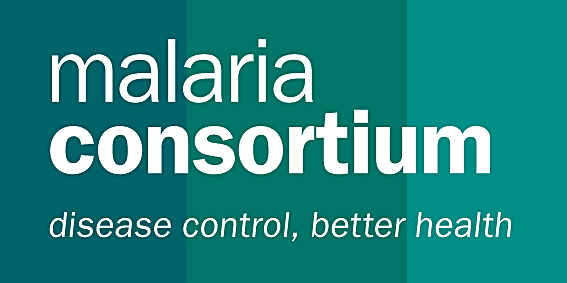 Please provide information against each requirement. Additional rows can be inserted for all questions as necessary. Section 1 - Bidder’s ExperiencePlease outline the company’s experience in delivering the required supplies services or works. This should include demonstrated experience with the delivery in the past, any value added services.Section 2 - Bidder’s Company InformationGeneral informationPlease provide the following details for at least 3 client references which Malaria Consortium can contact (preferably INGOs / Humanitarian Organisations with similar requirements).The client organisations response to this question will also act as your Referees. If any of the information supplied is deemed false following reference checks, your response to this RFP will be disqualified.Please provide details of all relevant insurances held by the company. Please provide a copy of all insurances with your bid.Do you operate the following policies within your company?  If yes to any of the above, please provide a copy with your bid.Outline how you comply with environmental statutory and regulatory requirements, if applicableWill you be subcontracting any activities in order to supply Malaria Consortium?		Yes      NoIf yes, give details of relevant subcontractors and what operations they would carry out:Give a summary of your rates for the equipment to be supplied to Malaria Consortium Location in Abuja as specified in the table below. For Laptops, only one brand will be selected after review.Will other complementary services, such as after sales support, be provided cost free? If yes, please state them.Section 3 - Declaration by the Bidder: We, the Bidder, hereby confirm compliance with:Malaria Consortium Terms and Conditions of PurchaseMalaria Consortium’s Anti-Fraud and Anti-Corruption policyMalaria Consortium’s Anti-Bribery PolicyMalaria Consortium’s Safeguarding PolicyNote: The terms and conditions and policies can be found at the end of the RFP document.Company name:Company name:Company name:Company name:Company name:Company name:Company name:Number of years in Operation in the Country: Number of years in Operation in the Country: Number of years in Operation in the Country: Number of years in Operation in the Country: Number of years in Operation in the Country: Number of years in Operation in the Country: Number of years in Operation in the Country: Registered name of company (if different):Registered name of company (if different):Registered name of company (if different):Registered name of company (if different):Registered name of company (if different):Registered name of company (if different):Registered name of company (if different):Any other trading names of company:Any other trading names of company:Any other trading names of company:Any other trading names of company:Any other trading names of company:Any other trading names of company:Any other trading names of company:Primary Contact Name:Primary Contact Name:Primary Contact Name:Job title : Job title : Job title : Job title : Phone:Phone:Phone:Fax:Fax:Fax:Fax:Email:Email:Email:Website: Website: Website: Website: Principal Address:Principal Address:Registered Address:Registered Address:Registered Address:Payment Address:Payment Address:Company Registration number(Attach CAC certificate)Date of registration:Date of registration:VAT/Tax registration number:Annual Turnover:Annual Turnover:Names of Company Directors:Names of Company Directors:Names of Company Directors:Names of Company Directors:Names of Company Directors:Names of Company Directors:Names of Company Directors:Name of any Parent company: Name of any Parent company: Name of any Parent company: Name of any Parent company: Name of any Parent company: Name of any Parent company: Name of any Parent company: Location of Registered Office of the Parent Company:Location of Registered Office of the Parent Company:Location of Registered Office of the Parent Company:Location of Registered Office of the Parent Company:Location of Registered Office of the Parent Company:Location of Registered Office of the Parent Company:Location of Registered Office of the Parent Company:Legal relationship with Parent Company:Legal relationship with Parent Company:Legal relationship with Parent Company:Legal relationship with Parent Company:Legal relationship with Parent Company:Legal relationship with Parent Company:Legal relationship with Parent Company:Name of client 1Length of ContractMonetary value of contract:Contact NamePhone NumberEmail addressOutline of goods / services supplied: Outline of goods / services supplied: Outline of goods / services supplied: Outline of goods / services supplied: Outline of goods / services supplied: Outline of goods / services supplied: Name of client 2Length of ContractMonetary value of contract:Contact NamePhone NumberEmail addressOutline of goods / services supplied: Outline of goods / services supplied: Outline of goods / services supplied: Outline of goods / services supplied: Outline of goods / services supplied: Outline of goods / services supplied: Name of client 3Length of ContractMonetary value of contract:Contact NamePhone NumberEmail addressOutline of goods / services supplied: Outline of goods / services supplied: Outline of goods / services supplied: Outline of goods / services supplied: Outline of goods / services supplied: Outline of goods / services supplied: Insurance TypeBrief description of what the insurance coversMaximum claim valueAny relevant restrictions on the insurancePoliciesYes / NoOutline how these policies are embedded and adhered to within your organisationFraud and BriberyEquality & Diversity PolicyEnvironmental PolicyQuality Management PolicyHealth & Safety PolicySubcontractorLocationOperation DetailsDetailsDetailsDetailsDetailsIT EquipmentSpecificationQuantityUnit Cost NGNTotal Cost NGNLaptopsBrand: HPOperating system:Microsoft Windows 10 Professional 64-bit (i.e. supports BitLocker encryption)Processor:Intel Core i5(Average CPU Mark > 3000 cpubenchmark.net)Memory:8 GByte(1600 MHz DDR3 / PC3-12800 or greater, if possible expandable to 16 GByte)Disk:500 GByte (SATA-III or SATA-II, 7,200 rpm) or 250 GByte (SSD)Screen:13 to 14 inch HD (at least 1366 x 768 resolution)Keyboard:LED backlitAdditional:At least one USB 3.0 port (for docking station)Integrated network portIntegrated wireless 802.11a/b/g/nIntegrated BluetoothIntegrated HD camera and microphoneIntegrated graphics(VGA, and HDMI or DVI video ports, supporting 1600x900 32-bit colour)At least 4 x USB ports - at least one USB 3.0 high-speed & preferably one USB/eSATApDVD-RW / DVD+RW drive (optional)Memory card reader (optional)Carrying caseMouse (optional):USB optical mini-mouse with scroll wheel (retractable cable)Battery:At least 8 hours (6-cell)Additional replaceable battery where Business Case approved by ITWeight:No more than 1.9 kg (preferably)Warranty:3 years collect and return including battery (but consider on-site)37LaptopsBrand: DellOperating system:Microsoft Windows 10 Professional 64-bit (i.e. supports BitLocker encryption)Processor:Intel Core i5(Average CPU Mark > 3000 cpubenchmark.net)Memory:8 GByte(1600 MHz DDR3 / PC3-12800 or greater, if possible expandable to 16 GByte)Disk:500 GByte (SATA-III or SATA-II, 7,200 rpm) or 250 GByte (SSD)Screen:13 to 14 inch HD (at least 1366 x 768 resolution)Keyboard:LED backlitAdditional:At least one USB 3.0 port (for docking station)Integrated network portIntegrated wireless 802.11a/b/g/nIntegrated BluetoothIntegrated HD camera and microphoneIntegrated graphics(VGA, and HDMI or DVI video ports, supporting 1600x900 32-bit colour)At least 4 x USB ports - at least one USB 3.0 high-speed & preferably one USB/eSATApDVD-RW / DVD+RW drive (optional)Memory card reader (optional)Carrying caseMouse (optional):USB optical mini-mouse with scroll wheel (retractable cable)Battery:At least 8 hours (6-cell)Additional replaceable battery where Business Case approved by ITWeight:No more than 1.9 kg (preferably)Warranty:3 years collect and return including battery (but consider on-site)37LaptopsBrand: LenovoOperating system:Microsoft Windows 10 Professional 64-bit (i.e. supports BitLocker encryption)Processor:Intel Core i5(Average CPU Mark > 3000 cpubenchmark.net)Memory:8 GByte(1600 MHz DDR3 / PC3-12800 or greater, if possible expandable to 16 GByte)Disk:500 GByte (SATA-III or SATA-II, 7,200 rpm) or 250 GByte (SSD)Screen:13 to 14 inch HD (at least 1366 x 768 resolution)Keyboard:LED backlitAdditional:At least one USB 3.0 port (for docking station)Integrated network portIntegrated wireless 802.11a/b/g/nIntegrated BluetoothIntegrated HD camera and microphoneIntegrated graphics(VGA, and HDMI or DVI video ports, supporting 1600x900 32-bit colour)At least 4 x USB ports - at least one USB 3.0 high-speed & preferably one USB/eSATApDVD-RW / DVD+RW drive (optional)Memory card reader (optional)Carrying caseMouse (optional):USB optical mini-mouse with scroll wheel (retractable cable)Battery:At least 8 hours (6-cell)Additional replaceable battery where Business Case approved by ITWeight:No more than 1.9 kg (preferably)Warranty:3 years collect and return including battery (but consider on-site)37LaptopsBrand: LenovoOperating system:Microsoft Windows 10 Professional 64-bit (i.e. supports BitLocker encryption)Processor:Intel Core i5(Average CPU Mark > 3000 cpubenchmark.net)Memory:8 GByte(1600 MHz DDR3 / PC3-12800 or greater, if possible expandable to 16 GByte)Disk:500 GByte (SATA-III or SATA-II, 7,200 rpm) or 250 GByte (SSD)Screen:13 to 14 inch HD (at least 1366 x 768 resolution)Keyboard:LED backlitAdditional:At least one USB 3.0 port (for docking station)Integrated network portIntegrated wireless 802.11a/b/g/nIntegrated BluetoothIntegrated HD camera and microphoneIntegrated graphics(VGA, and HDMI or DVI video ports, supporting 1600x900 32-bit colour)At least 4 x USB ports - at least one USB 3.0 high-speed & preferably one USB/eSATApDVD-RW / DVD+RW drive (optional)Memory card reader (optional)Carrying caseMouse (optional):USB optical mini-mouse with scroll wheel (retractable cable)Battery:At least 8 hours (6-cell)Additional replaceable battery where Business Case approved by ITWeight:No more than 1.9 kg (preferably)Warranty:3 years collect and return including battery (but consider on-site)37LaptopsBrand: LenovoOperating system:Microsoft Windows 10 Professional 64-bit (i.e. supports BitLocker encryption)Processor:Intel Core i5(Average CPU Mark > 3000 cpubenchmark.net)Memory:8 GByte(1600 MHz DDR3 / PC3-12800 or greater, if possible expandable to 16 GByte)Disk:500 GByte (SATA-III or SATA-II, 7,200 rpm) or 250 GByte (SSD)Screen:13 to 14 inch HD (at least 1366 x 768 resolution)Keyboard:LED backlitAdditional:At least one USB 3.0 port (for docking station)Integrated network portIntegrated wireless 802.11a/b/g/nIntegrated BluetoothIntegrated HD camera and microphoneIntegrated graphics(VGA, and HDMI or DVI video ports, supporting 1600x900 32-bit colour)At least 4 x USB ports - at least one USB 3.0 high-speed & preferably one USB/eSATApDVD-RW / DVD+RW drive (optional)Memory card reader (optional)Carrying caseMouse (optional):USB optical mini-mouse with scroll wheel (retractable cable)Battery:At least 8 hours (6-cell)Additional replaceable battery where Business Case approved by ITWeight:No more than 1.9 kg (preferably)Warranty:3 years collect and return including battery (but consider on-site)37LaptopsBrand: LenovoOperating system:Microsoft Windows 10 Professional 64-bit (i.e. supports BitLocker encryption)Processor:Intel Core i5(Average CPU Mark > 3000 cpubenchmark.net)Memory:8 GByte(1600 MHz DDR3 / PC3-12800 or greater, if possible expandable to 16 GByte)Disk:500 GByte (SATA-III or SATA-II, 7,200 rpm) or 250 GByte (SSD)Screen:13 to 14 inch HD (at least 1366 x 768 resolution)Keyboard:LED backlitAdditional:At least one USB 3.0 port (for docking station)Integrated network portIntegrated wireless 802.11a/b/g/nIntegrated BluetoothIntegrated HD camera and microphoneIntegrated graphics(VGA, and HDMI or DVI video ports, supporting 1600x900 32-bit colour)At least 4 x USB ports - at least one USB 3.0 high-speed & preferably one USB/eSATApDVD-RW / DVD+RW drive (optional)Memory card reader (optional)Carrying caseMouse (optional):USB optical mini-mouse with scroll wheel (retractable cable)Battery:At least 8 hours (6-cell)Additional replaceable battery where Business Case approved by ITWeight:No more than 1.9 kg (preferably)Warranty:3 years collect and return including battery (but consider on-site)37We also confirm that Malaria Consortium may in its consideration of our offer, and subsequently, rely on the information provided in this document.
I (Name) ________________________________ (Title) _____________________________am authorized to represent the above-detailed company and to enter into business commitments on its behalf.Company ……………………………………………………………………...
Date                                                                            ……………………………………………………………………..                                                                               